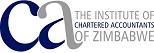 AM01 - ACCREDITATION MANUAL FOR PROSPECTIVE TRAINING OFFICESTHIS DOCUMENT MUST BE READ IN CONJUNCTION WITH THE ICAZ DOCUMENTS: P01: POLICIES RELATING TO THE ACCREDITATION OF TRAINING OFFICESTR10: ICAZ TRAINING REGULATIONSPROCESSES FOR NEW APPLICATIONS FOR ACCREDITATIONRATING SCALES AND ACCREDITATION PERIODS FOR NEW APPLICATIONS FOR ACCREDITATIONCATEGORIES OF CRITERIACRITERIA, INDICATORS AND EVIDENCE APPLICABLE TO NEW APPLICATIONS FOR ACCREDITATION Applicant submits form TR01Secretariat checks for completeness and confirms regulatory requirementsNOYESRefer back to applicant with shortcomingsReviewer conducts pre-accreditation verification visitApplicant makes the necessary changesIf requested, all applicants must be available on the day of the EC meeting to:  make a presentation or  have a telephonic Q&A sessionRATING 4RATING 1, 2 OR 3Refer back to applicant with shortcomingsAccreditation period is 12 months, and EC determines quotaAfter 12 months: Trainees appointed                               NOAccreditation lapses (de-accredited)YESAfter 12 months Reviewer conducts re-accreditation visit, and awards rating and quotaRATING 1, 2 OR 3RATING 4Training office then enters into a normal re-accreditation cycleConduct follow-up visitRATING 1, 2 OR 3RATING 4Training office enters into a normal re-accreditation cycleDe-accreditRATING SCALEACCREDITATION PERIOD1 (meets the requirements)24 months from the date on which the visit report was moderated by the EC – then a re-accreditation will be conducted in line with the ICAZ Training Regulations2 (largely, but not entirely, meets the requirements)24 months from the date on which the visit report was moderated by the EC – then a re-accreditation will be conducted in line with the ICAZ Training Regulations3 (does not meet a significant number of requirements OR does not meet a number of significant requirements)12 months from the date on which the visit report was moderated by the EC – then follow-up visit 4 (does not meet the requirements)Not accreditedCATEGORY A – Operating complianceCATEGORY B – The training environment The training office must have appropriate physical, human and financial resources and procedures to provide an environment conducive to quality training and experienceCATEGORY C – The training experience and development programme The training office must offer a combination of the full spectrum of accountancy work, so that trainees can obtain training and experience relating to the prescribed competenciesCATEGORY D – Competence assessmentThe training office must have procedures in place to ensure regular monitoring of trainees’ practical experience, including procedures to ensure effective, regular and constructive  assessment of each trainee’s competenceCATEGORY A – OPERATING COMPLIANCEA1A1CriterionThe training office must be an appropriate legal entityIndicatorsN/AEvidence Appropriate entity registration formA2A2CriterionThe training office must be tax compliantIndicatorsN/AEvidence Declaration by prospective training officerA3A3CriterionThe training office must comply with the relevant Laws and Regulations of ZimbabweIndicatorsN/AEvidence Declaration by prospective training officerA4A4CriterionThe training office must comply with Occupational Health and Safety RegulationsIndicatorsN/AEvidence Declaration by prospective training officerA5A5CriterionThe training office must be a going concernIndicatorsN/AEvidence Declaration by prospective training officerA6A6CriterionThe training office must comply with the Basic Conditions of Employment Act and the Labour Act, as applicableIndicatorsAll trainees will receive a document containing at least the following information:Employer’s and trainee’s detailsEmployer’s full name Employer’s address Learner’s name and  Information about the provisions of the Training ContractEmployment detailsPlace/s of work Date of employment Working hours and days of work The date when a trainee’s employment will end. Payment detailsPay or the rate and method of calculating pay Rate for overtime Any other cash payments Any payments in kind and their value Frequency of payment Any deductions Leave detailsAny leave to which the trainee is entitled Notice/Contract periodPeriod of notice required, or Duration of training contract The Employment contract will bein writing and will be signed by the employer and the trainee; concluded when the trainee commences employment;  updated if any of the details change; kept by the employer for a period of three years after the termination or completion of the training contractThe trainee will be supplied with a copy of the contract of employment.Evidence Copy of the proposed employment contract for prospective traineesCATEGORY B – THE TRAINING ENVIRONMENT: The training office must have appropriate physical, human and financial resources and procedures to provide an environment conducive to quality training and experienceB1B1CriterionThe premises of the prospective training office must be professional in appearanceIndicatorsN/AEvidence Observation by the training office reviewerB2B2Not applicable for applications for accreditationNot applicable for applications for accreditationB3B3CriterionEach trainee must have a reasonable opportunity to achieve the prescribed competencies relating to ITIndicatorsTrainees will have access to sufficient and appropriate information technology to enable them to meet ICAZ’s prescribed competencies in respect of IT.Evidence Evidence that trainees will –have regular and reasonable access to the internet to enable them to use the internet effectively as a source of informationhave regular and reasonable access to an e-mail account of their own in the office to facilitate effective communication with ICAZbe trained adequately on the use of appropriate software applications, including, where relevant, audit, financial, data processing, e-mail and spreadsheet applicationsB4B4CriterionThe prospective training officer must be a CA(Z) and a Registered AssessorIndicatorsN/AEvidence ICAZ membership number and Registered Assessor NumberB5B5CriterionIn the case of training offices offering Auditing and Assurance as an elective, the prospective training officer must be registered with the PAAB as a Registered Public Auditor. In the case of other electives, the prospective training officer must be registered with the applicable regulatorsIndicatorsN/AEvidence PAAB registration numberB6B6CriterionThe training officer must enjoy the full support of the executive management of the training office. There must accordingly be direct reporting lines between the training officer and executive managementIndicatorsThe training officer should be sufficiently senior to be able to enforce the provisions and requirements of the Training Regulations within the training officeEvidence Declaration from the executive of the organisation indicating support and allocation of resources for the training programme and the training officerA high-level organogram of the executive structure of the proposed training office, indicating the reporting lines of the training officerB7B7Not applicable for applications for accreditationNot applicable for applications for accreditationB8B8CriterionEach trainee must be appropriately supervisedIndicatorsThe training officer must ensure that each trainee will be supervised by appropriately experienced persons who are technically competent and who understand their responsibility towards developing the prescribed competencies of the trainees assigned to them.Evidence Information on structures/procedures that will be implemented to ensure that:All line managers/supervisors  are adequately trained in respect of their duties relating to the training programme, including their responsibilities relating to the assessment of trainee accountantsThe performance of line managers/supervisors in relation to their responsibilities towards the training programme is monitored and reviewedB9B9CriterionThe training programme must be effectively and efficiently administeredIndicatorsThe training office must have adequate administrative resources to ensure the efficient and effective administration of the trainees’ training programme and training contracts, including the timeous lodgement of documents and fees with ICAZEvidence A specific staff member (other than the training officer) will be tasked with this responsibilityThe performance of this administrator in relation to his/her responsibilities towards the training programme will be monitored and reviewedB10B10CriterionAdequate funds must be allocated to the training programmeIndicatorsThe training office must allocate sufficient resources (including financial resources) for purposes of training and development and the payment of fees to ICAZ and, where applicable, PAABEvidence The learning & development budget for the current as well as the next year, indicating that provision has been made for payment of, inter alia, the following:Student feesPAAB levy (where applicable)Training office reviewsTrainee salariesTraining courses for trainees (if applicable)Etc.B11B11Not applicable for applications for accreditationNot applicable for applications for accreditationCATEGORY C – THE TRAINING EXPERIENCE AND DEVELOPMENT PROGRAMME: The training office must offer a combination of the full spectrum of accountancy work, so that trainees can obtain training and experience relating to the prescribed competenciesC1C1Not applicable for applications for accreditationNot applicable for applications for accreditationC2C2CriterionEach trainee must be given a reasonable opportunity to gain the prescribed competenciesIndicatorsThe training office must be able to provide non-repetitive experience of the necessary range and depth in the prescribed tasks and competenciesEvidence Information on the processes that will be followed to schedule trainees on assignments/clientsInformation on the client base relevant to the trainee’s elective OR
Information on the divisions/departments to which trainees will be rotated, relevant to the trainee’s electiveGeneric training programme (attachment A)C3C3CriterionEach trainee must have a reasonable opportunity to achieve the prescribed core experience and work attendance hours over the term of the training contractIndicatorsThe training office must have a system of record keeping that will indicate the time spent by trainees on tasks relevant to the prescribed competencies, and the work performed in respect of these tasksEvidence Example of envisaged time recording systemC4C4CriterionPractical, on-the-job experience must constitute the most significant portion of the trainee’s learning experience.IndicatorsSimulations may not constitute more than 20% of the total number of competencies Evidence Information on the envisaged composition of the trainees’ learning experience, i.e. the percentage split between practical experience and simulationsC5C5Not applicable for applications for accreditationNot applicable for applications for accreditationC6C6Not applicable for applications for accreditationNot applicable for applications for accreditationCATEGORY D – Competence assessmentThe training office must have procedures in place to ensure regular monitoring of trainees’ practical experience, including procedures to ensure effective, regular and constructive  assessment of each trainee’s competenceNot applicable for applications for accreditation